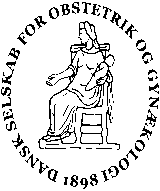 DSOG’s bestyrelsesmøde23.november 10:00-16:00Comwell, Skovbrynet 1, 6000 KoldingReferent: 	Anita Sylvest		Ordstyrer: Anna AabakkeAfbud: 	Malou Barbosa (MB)Tilstede: 	Anna Aabakke (AA), Annemette W. Lykkebo (AML), Tine Greve (TG), Danny Svane (DS), Paul Axelsson (PA), Sarah Berg (SB), Lise Lotte Andersen (LLA), Anita Sylvest (AS), Frank Pedersen (FP), Niels Klarskov (NK) og Britta Frederiksen-Møller (BFM).DagsordenMødet blev indledt med en kort præsentationsrunde af nye og gamle bestyrelsesmedlemmerne. Godkendelse af referat fra 27/10 Referatet godkendt med få rettelser. Der opdateres og afstemmes med to-do listen.
Brug af guidelines/formulering på hjemmeside (TG, PA) Link til DSOGs guidelines har hidtil ikke været tilladt medmindre det drejede sig om links i kliniske retningslinjer. Disse regler blødes fremover op. Tine kommer med et forslag til en formulering, så det tillades at bruge link til DSOGs guidelines mere bredt. 
Strategi. Dem som var med på strategiseminar, laver en kort præsentation af deres gruppe. De, som ikke var deltog i strategiseminaret, overvejer, hvor de gerne vil deltage 
Guidelines (TG, LLA): Der planlægges udarbejdelse af webbaserede kurser i guidelinearbejde, herunder undervisning i metode- og litteratursøgning.  Der planlægges afholdt webbasserede og med Märta Fink og Hellen Edwards som tovholdere, sekunderet af Eva Dreisler. Stor opbakning fra DSOGs bestyrelse til at støtte arbejdet, også økonomisk. NK kontakter Eva ang. videre tiltag.Derudover debat ang. problemerne med at skaffe deltagere til guidelinearbejdet, hvor særligt rekruttering til tovholdere og seniorer medlemmer er udfordret. Subspecialisering (AS, FP): Der planlægges skypemøde indenfor den kommende måned i gruppen, hvor der ligges strategi for det videre arbejde med Subspecialisering.Overvejelser for hvordan gør vi det attraktivt at blive subspecialist/kan det gøres meriterende? Der er taget kontakt til Jacob Brink mht. at udarbejde reklamemateriale for subspecialisering med plakat/logo for PR-strategi. Trivsel (MB, BFM, SB, Puk Sandager, Sofia Hellstrøm): Der er afholdt første zoom-møde i gruppen. En af udfordringerne er afgrænsning af ”Trivsel”/ ”et godt arbejdsmiljø”, da emnet er stort og rummer mange aspekter af arbejdsdagen, herunder fastholdelse og rekruttering, afdelingernes tiltagende fokus på produktion, stigende travlhed/vagtbelastning i hverdagen, samt behov for at skabe mulighed for defusing ved svære forløb. Men også emner som hvordan får vi de bedste kandidater og en optimal kønsfordeling i specialet er i fokus. Forskning (NK, AML, PA):  nationalt kursus Debat om videre tiltag inkl. mulighed for fri/deltidsfri/orlov til forskning, herunder orlov/fri til forskning under speciallægeuddannelsen. Uddannelse (AA): Stort sammenfald med gruppen og Uddannelsesudvalget. Aktuelt afventes SSTs revision af speciallægeuddannelsen før man lægger sig fast på en plan/strategi. Der planlægges et møde i gruppen fremover inkl. nedsættelse af en række undergrupper. DFKO anfører at man meget gerne vil bidrage til arbejdet med en plads i udvalget. DSOG kurser (alle masterclass)Kursusaktivitet under en COVID-19 pandemi. Webinar møder etc. Kursus i oprejst UK, CTG, herunder mulighed for at deltage både fysisk og virtuelt. Emnet rejses i EFU gruppen, og der er aftalt en tilbagemelding til næste DSOG bestyrelsesmøde i december. 
Formand/næstformand efter udskudt årsmøde 2020 (ang. længde af formandsperioden)Diskussion i gruppen ang. mulighed for forlængelse af den aktuelle formandsperiode, der er påvirket af COVID-19 pandemien. Klar opbakning til forlængelse i bestyrelsen. Dette kræver ikke en vedtægtsændring, og det aftales, at der orienteres om ændringen på GF 2020.Nyt fra: FYGO: Ny konstituering. Ny formand Sara orienterede om den ny FYGO bestyrelse. COVID-19 fylder fortsat meget, herunder udfordres afholdelse af møder og kurser fysisk. Aktuelt kører FYGO en forskningskampagne, der bliver boostet igen. 	UU: Intet nyt siden sidst. 			EFU: Planlagt møde udskudt til januar pga COVID-19, da man har stort ønske om et fysisk møde i den nye samling af medlemmer. Nyt møde er planlagt til januar. Derudover så småt opstart med møde ang. subspecialisering, og der er tilsagn om bevilling til at få udarbejdet grafisk reklame for subspecialisering.Praktiserende gynækologer: Intet nyt siden sidst. Kassereren: DSOGs økonomi ser fornuftig ud- ikke mindst pga de markant mindre udgifter til kursus- og mødeafholdelse.   Webmasteren: Ikke til stede.  Organisatorisk sekretær (mail til medlemmer – se udkast): Der er enighed om at nyheder sendes via nyhedsmail til alle medlemmer.Videnskabelig sekretær: Intet ny siden sidst.Nyt fra formanden inkl. NFOG, FIGO, EBCOGForespørgsel fra Socialstyrelsen ang. en ekstra deltager i et netværk om udsatte gravide med et skadeligt rusmiddelforbrug og børn, der er skadet heraf. Det lægges opslag på hjemmesiden, og sendes orienterede mail til relevante personer.Styrelsen for Patientsikkerhed har informeret om, at man har ansat Bjarne Rønde som sagkyndig indenfor fagområdet Gyn/Obs. Opbakning fra bestyrelsen.Medlemskab af DSOG kræver aktuelt autorisation til selvstændigt virke. Dette forsinker ventetiden for, at man kan blive medlem af DSOG. Debat for og imod. Det aftales at de nuværende regler fastholdes, da der allerede foreligger mulighed for dispensation. Fremover sættes dette som fast punkt på dagsordenen, hvor ansøgninger om medlemskab til ikke-autoriserede drøftes. Problemer med at tilgå Sundhedsdata. Dansk Føtalmedicinsk Database og Dansk Database for Fødsler har udarbejdet en henvendelse til Sundhedsdatastyrelsen om udfordringerne. Pædiatrisk Selskab er også interesseret i at deltage i en skriftlig henvendelse.Eva Dreisler er ny formand for Hindsgavl Styregruppe efter Jeppe Scholl gik af som formand. Tillykke til Eva herfra. LVS Repræsentantskabsmøde er netop afholdt, og Susanne Axelsen blev valgt som ny formand. Tillykke til Susanne herfra.Henvendelse fra Charlotte Floridn, der opfordrer til, at DSOG og en officiel afstandstagen til omskæring af drengebørn. Debat i bestyrelsen, hvor der er enighed om at man afstår fra omskæring af både pige- og drengebørnDSOG sende en støtteerklæring der kommer en officiel .Forespørgsel om DSOG vil bidrage til et  Multicenterstudier d. 11. marts 2021, planlagt til afholdelse i Scandic, Frederiksberg. Der er lagt dagsorden og budget. Det enes om at bidrage med et beløb på max 46.000kr., men med en samtidig opfordring til at kursusafgiften hæves til 1000kr., med baggrund i at afgiften bør ligge i afdelingsregi. Og derudover at råde til, at man flytter kurset til et senere, mere COVID-sikkert, tidspunkt. Forespørgsel fra FIGO om at afholde FIGO hvert 2. i stedet for hver 3. år. Enighed om at DSOG ønsker at fastholde den nuværende kadence med FIGO afholdelse hvert 3. år. FIGO og NFOG har budt ind på at afholde FIGO kongres i København i 2027. Der er planlagt at afholde et orienterende møde og præsentation for FIGO Counsel Meeting i slutningen af april 202. Udgiften på anslået 100.000kr. skal afholdes af NFOG. Nærmere inf. følger. NFOG tekstbogen ligger nu på nettet. Niels Uldbjerg udtræder af gruppen, men fortsætter til der er fundet en afløser. Stillingen slås op på DSOG hjemmeside. ECOG har en tvist med det norske Gyn-Obs selskab, da ECOG ikke vil betale de  dNyt fra næstformanden Sidste nyt fra den tværfaglige gruppedeltagelse af både obstetrikere, jordemødre og pædiatere under Sundhedsstyrelsenarbejder med en NKA for igangsætning af fødslerPICO spørgsmålene er udformede i et samarbejde med metodekonsulenter, og er nu til godkendelse i de enkelte faggrupper. Der skulle have været møde i næste uge, dette er dog udskudt til januar pga udfordringerne med at få fastlagt PICO-spørgsmålene endeligt. Artikel fra jordemødre ang. Me-too, der sidestilles med læges overgreb på kvinder i forbindelse med fødsler. Debat for og imod en reaktion på artiklen, men der udtrykkes opbakning til ikke at reagere på artiklen, da den opfattes fordrejet og konfronterende.Evt. Bestyrelsen fik besøg af DSOGs nye sekretær Annette Lyngs Jensen, som bistår Annemette – også i det daglige arbejde som ledende overlæge på Kolding Sygehus. Derudover er der aftalt indkøb af en pc, som skal tilknyttes sekretærfunktionen, og som kan videregives ved evt. skift i sekretærposten. Der er aftalt sekretærbistand 7 timer/uge, og øvrige bestyrelsesmedlemmer kan også gøre brug af sekretærhjælpen. Send i så fald en mail til Annette: annette.lyngs@rsyd.dk.Folkemødet 2021: Enighed om at deltage igen i år 2021. I år bliver Folkemødet 2021 afholdt i perioden d. 17. – 19.6 i en lidt anden form end tidligere. Nogle indlæg bliver til fysisk præsentation, og noget vil blive afholdt virtuelt. Der er ansøgningsfrist 1.12.20. Annemette sender forslag rundt til inspiration og alle byder ind til brainstorm/finpudsning af emner/programmet.